平成３０年度（平成３１年２月開催分）自治医科大学附属さいたま医療センター緩和ケア研修会受講申込書※修了証に氏名を記載いたしますので、楷書にてご記入ください。※緩和ケア研修会e-learningの修了証書を一緒にご提出ください。※領収証の宛名が受講者氏名以外をご希望の場合には、宛名をご記入ください。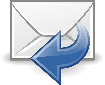 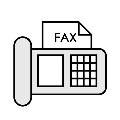 ふりがな受講番号（事務局使用欄）氏名生年月日昭和・平成　　　年　　　月　　　日（　　　歳）昭和・平成　　　年　　　月　　　日（　　　歳）職種医師・歯科医師・看護師・薬剤師・その他（　　　　　　　　　　）医師・歯科医師・看護師・薬剤師・その他（　　　　　　　　　　）所属施設名所属部署・診療科名所在地〒　　　　－電話　　　　　　　　　　　　　　携帯〒　　　　－電話　　　　　　　　　　　　　　携帯電子メールアドレス医籍登録番号臨床経験年数　　　　年目　　　　年目がん診療経験無　・　有（経験年数：　　　年　　月）看護師にあっては、がん看護の経験について回答ください。麻薬処方経験無　・　有（経験年数：　　　年　　月）無　・　有（経験年数：　　　年　　月）緩和ケア経験無　・　有（経験年数：　　　年　　月）無　・　有（経験年数：　　　年　　月）ロールプレイ経験無　・　有無　・　有研修終了後氏名公開可　・　不可　　※厚生労働省、埼玉県ＨＰの修了者一覧に掲載されます。可　・　不可　　※厚生労働省、埼玉県ＨＰの修了者一覧に掲載されます。受講動機（複数回答可）□緩和ケアを学びたいため□緩和ケアに興味があったため□がん診療連携拠点病院に勤務しているため（受講義務）□認定医の更新に必要なため□上司からの薦め□その他（　　　　　　　　　　　　　　　　　　　　　　　　　　）□緩和ケアを学びたいため□緩和ケアに興味があったため□がん診療連携拠点病院に勤務しているため（受講義務）□認定医の更新に必要なため□上司からの薦め□その他（　　　　　　　　　　　　　　　　　　　　　　　　　　）領収証宛名